representação da palestra Educação Digital - comportamento ético e seguro na internet	As discussões na palestra ministrada pelo professor Psicólogo Fernando Zanluchi proporcionaram muitas reflexões sobre o comportamento no mundo virtual. 	Neste trabalho, você poderá expressar suas opiniões favoráveis e contrárias à exposição do palestrista. 	Utilize-se da forma que melhor lhe convier: gravar em vídeo, em áudio, desenhar, escrever, compor uma música, enfim... utilize o melhor meio para comunicar as suas impressões. 	Relembre dos principais tópicos relatados e discutidos: 	- a sensação de liberdade no mundo virtual;	- o registro permanente na Internet;	- a rapidez da proliferação de informações (negativas e positivas);	- o bullying virtual;	- o relacionamento entre as pessoas; 	- a ética é a coerência;	- os jogos no mundo real e virtual,  seu papel no desenvolvimento do ser;	- o bom senso no uso das mídias	E outros que você pode completar. 	Suas considerações são muito importantes para que possamos prosseguir com as discussões sobre a NETIQUETA de aulas on line. 	Bom trabalho!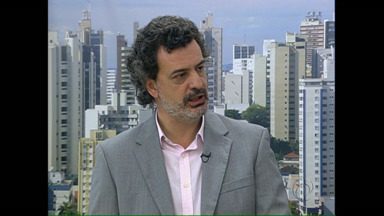 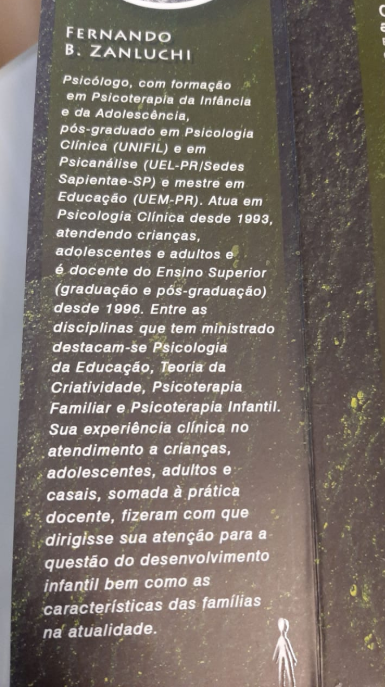 